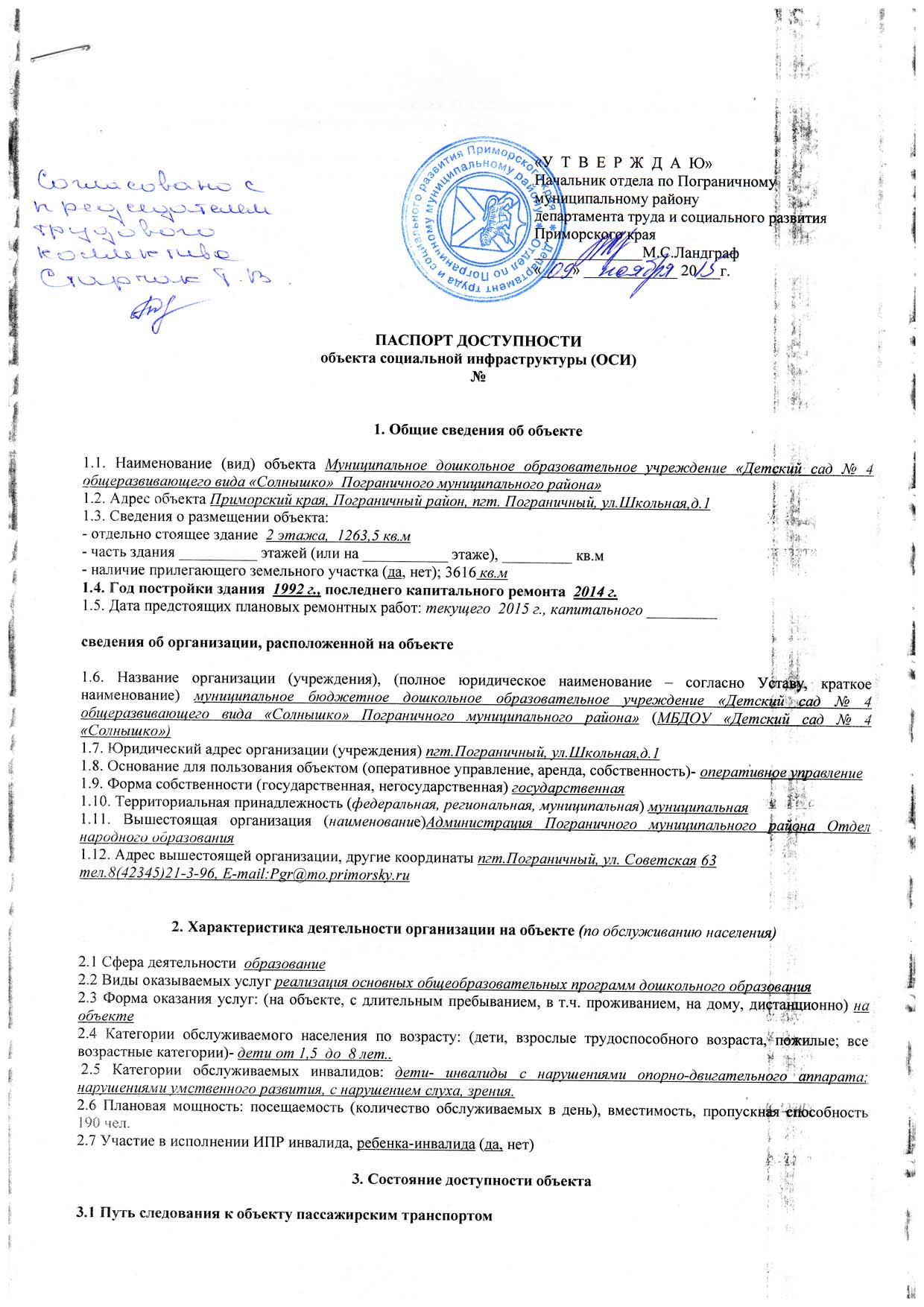  (описать маршрут движения с использованием пассажирского транспорта) личный транспорт и такси наличие адаптированного пассажирского транспорта к объекту  нет3.2 Путь к объекту от ближайшей остановки пассажирского транспорта:3.2.1 расстояние до объекта от остановки транспорта  15м3.2.3 наличие  выделенного от проезжей части пешеходного пути (да, нет),3.2.4 Перекрестки: нерегулируемые; регулируемые, со звуковой сигнализацией, таймером; нет3.2.5 Информация на пути следования к объекту: акустическая, тактильная, визуальная; нет3.2.6 Перепады высоты на пути: есть, нет (описать______________________________________)Их обустройство для инвалидов на коляске: да, нет ( __________________________)3.3 Организация доступности объекта для инвалидов – форма обслуживания** - указывается один из вариантов: «А», «Б», «ДУ», «ВНД»3.4 Состояние доступности основных структурно-функциональных зон** Указывается: ДП-В - доступно полностью всем;  ДП-И (К, О, С, Г, У) – доступно полностью избирательно (указать категории инвалидов); ДЧ-В - доступно частично всем; ДЧ-И (К, О, С, Г, У) – доступно частично избирательно (указать категории инвалидов); ДУ - доступно условно, ВНД – временно недоступно3.5. ИТОГОВОЕ  ЗАКЛЮЧЕНИЕ о состоянии доступности ОСИ: ДЧ-И( Г,У), ДУ-И (О,С), ВНД (К) в связи с тем, что ступени площадки, при входе в здание детского сада, требуют ремонта, все  входные двери в детском саду открываются наружу, нет пандуса, ширина пути движения менее 1,5 метра, отсутствуют горизонтальные поручни, размеры туалетной комнаты 2,78*2,98;1,51*1,95, в ней нет кнопки вызова персонала, крючков для одежды, костылей  и других принадлежностей, поручней. Отсутствует тактильная плитка и контрастная окраска на путях движения, информационные таблички выполненные по Брайлю.4. Управленческое решение 4.1. Рекомендации по адаптации основных структурных элементов объекта*- указывается один из вариантов (видов работ): не нуждается; ремонт (текущий, капитальный); индивидуальное решение с ТСР; технические решения невозможны – организация альтернативной формы обслуживания4.2. Период проведения работ  2015 годв рамках исполнения  муниципальной  программы  «Доступная среда» для инвалидов и маломобильных групп населения в Пограничном муниципальном районе на 2014-2016 годы.		(указывается наименование документа: программы, плана)4.3 Ожидаемый результат (по состоянию доступности) после выполнения работ по адаптации доступность объекта для получения услуг всеми категориями инвалидов.Оценка результата исполнения программы, плана (по состоянию доступности) доступно частично  всем4.4. Для принятия решения требуется, не требуется (нужное подчеркнуть):Согласование комиссии по координации  деятельности в сфере формирования доступной среды жизнедеятельности инвалидов и маломобильных групп населения при администрации Пограничного муниципального района.Имеется заключение уполномоченной организации о состоянии доступности объекта (наименование документа и выдавшей его организации, дата), не имеется4.5. Информация размещена (обновлена) на Карте доступности субъекта РФ  Администрация Приморского края, департамент труда и социального развития Приморского края, «Доступная среда, Учимся жить вместе»5. Особые отметкиПаспорт сформирован на основании:1. Анкеты (информации об объекте) от « 15 »  сентября  2015 г.,2. Акта обследования объекта: №              от «15»  сентября   2015 г.3. Решения   комиссии  по координации деятельности в сфере формирования доступной среды жизнедеятельности инвалидов и маломобильных групп населения при администрации Пограничного муниципального района.  от «    »  ___________________   2015 г.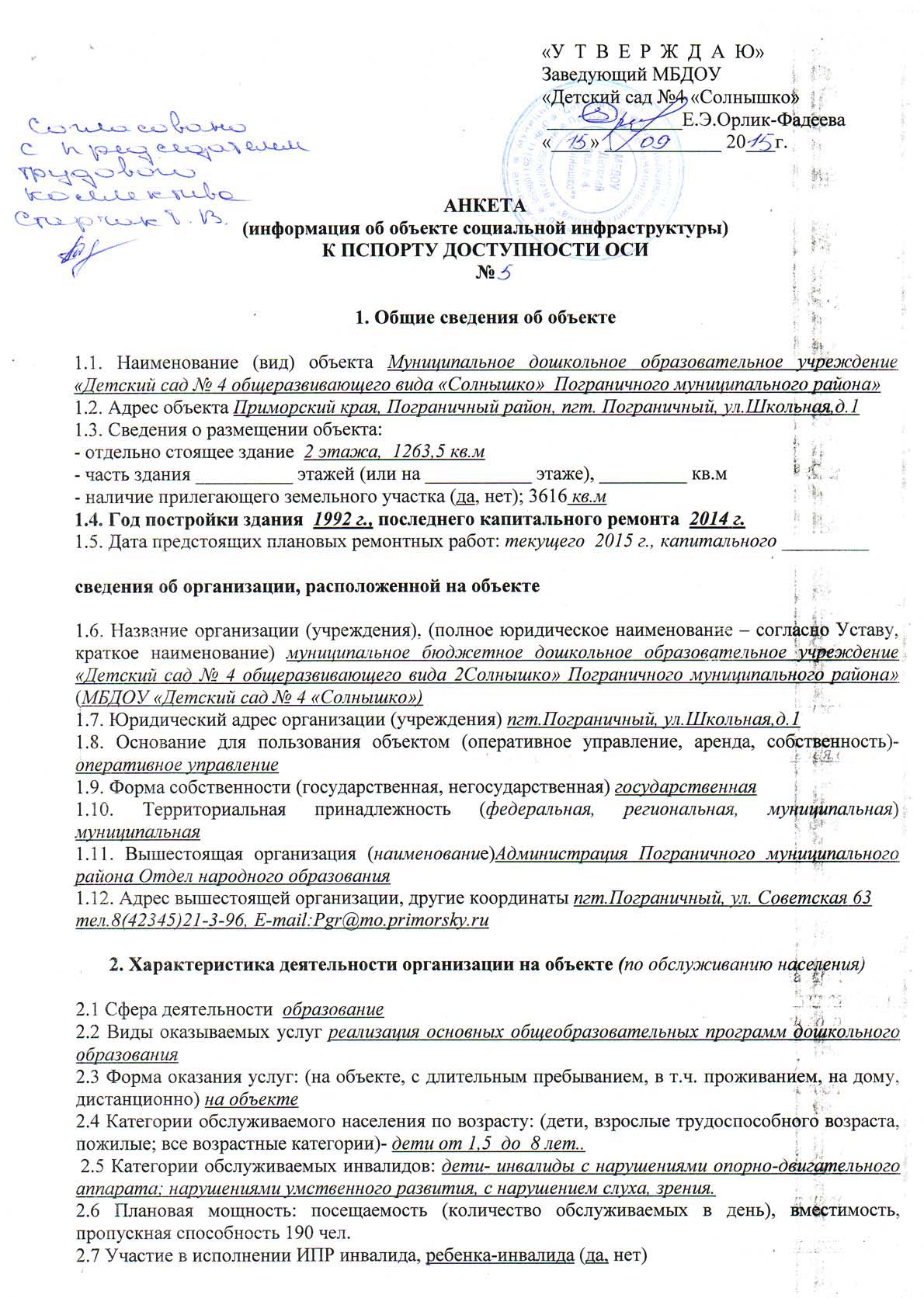 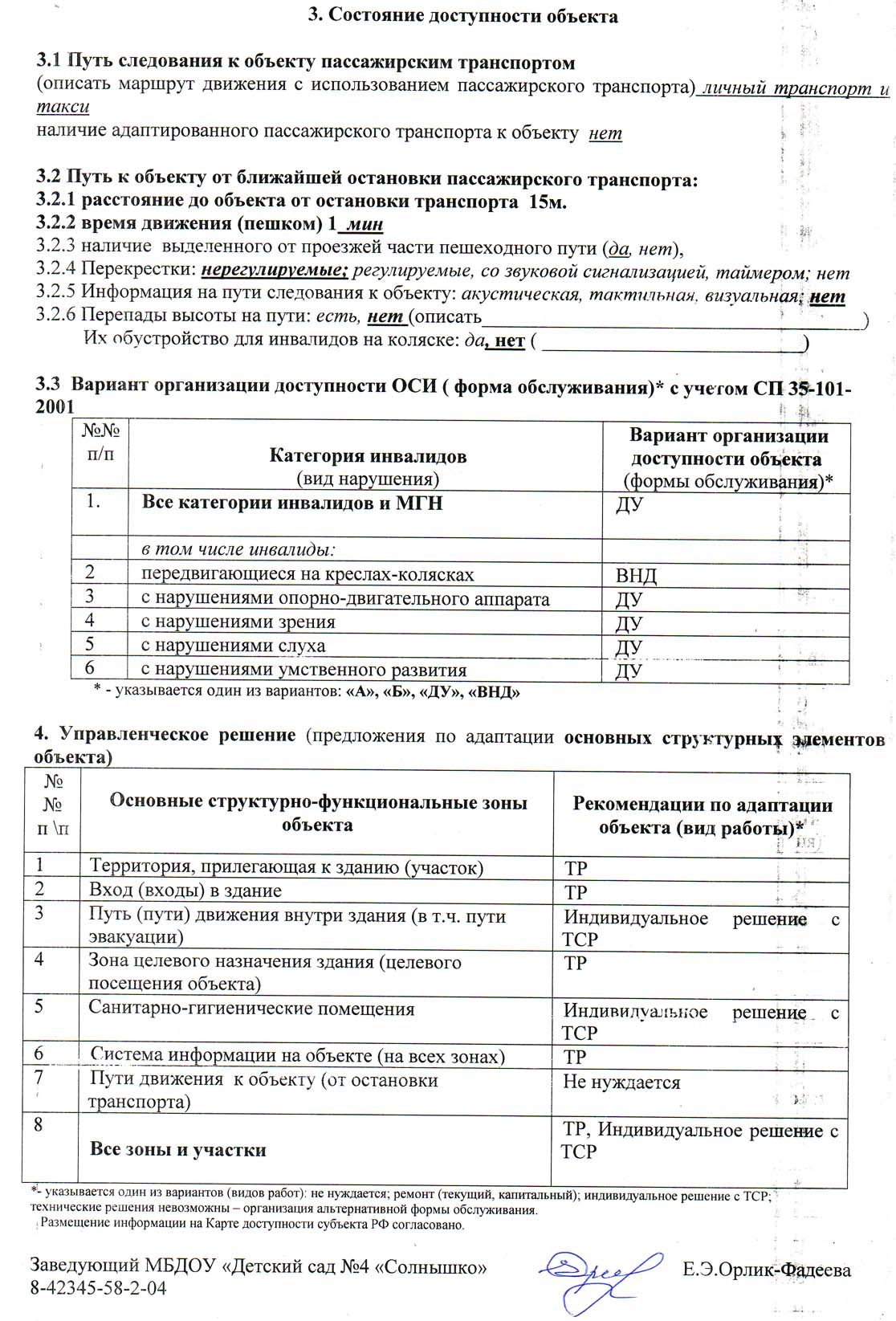 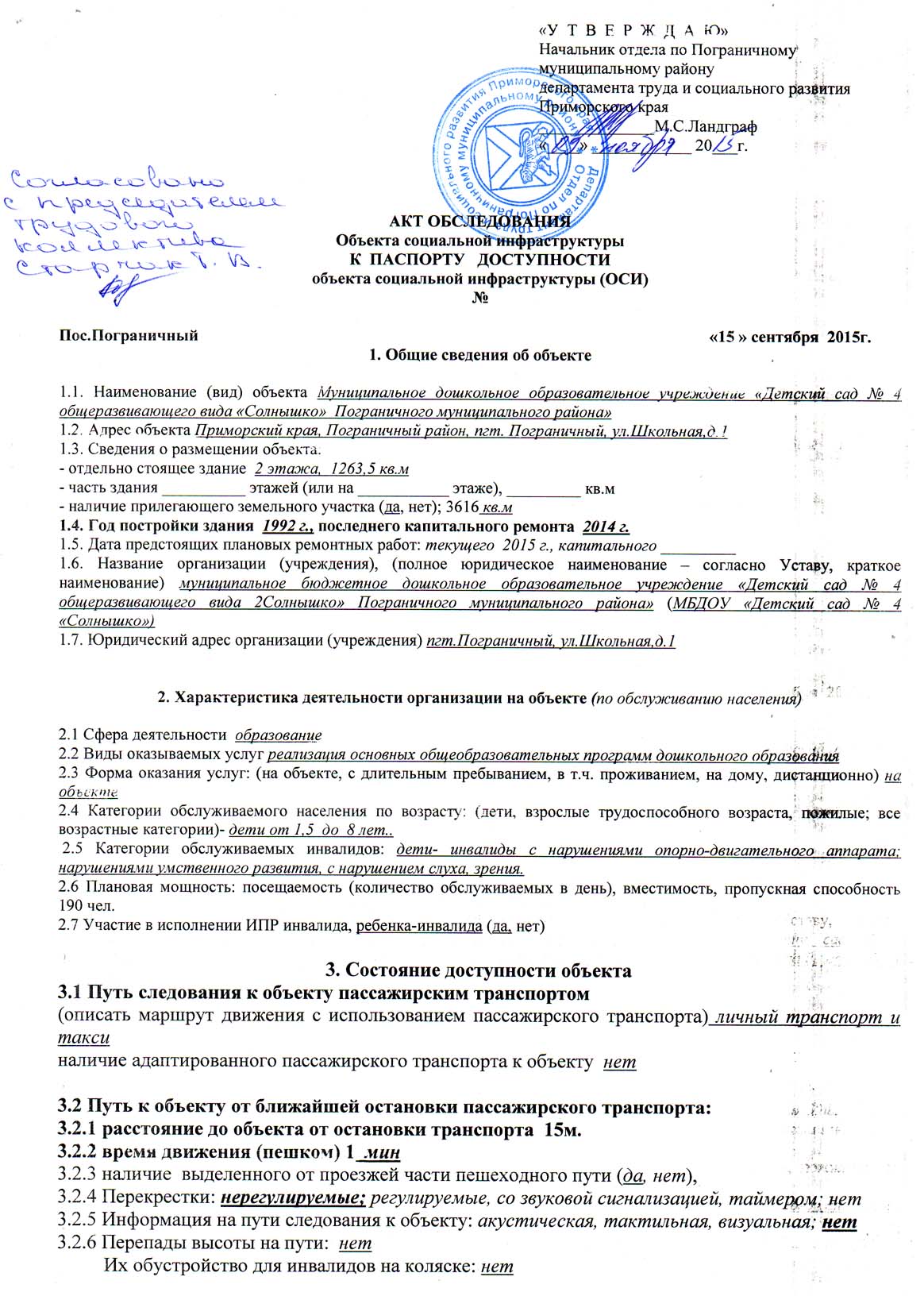 3.3 Организация доступности объекта для инвалидов – форма обслуживания* - указывается один из вариантов: «А», «Б», «ДУ», «ВНД»3.4 Состояние доступности основных структурно-функциональных зон** Указывается: ДП-В - доступно полностью всем;  ДП-И (К, О, С, Г, У) – доступно полностью избирательно (указать категории инвалидов); ДЧ-В - доступно частично всем; ДЧ-И (К, О, С, Г, У) – доступно частично избирательно (указать категории инвалидов); ДУ - доступно условно, ВНД - недоступно3.5. ИТОГОВОЕ  ЗАКЛЮЧЕНИЕ о состоянии доступности ОСИ: ДЧ-И( Г,У), ДУ-И (О,С), ВНД (К) в связи с тем, что ступени площадки, при входе в здание детского сада, требуют ремонта, все  входные двери в детском саду открываются наружу, нет пандуса, ширина пути движения менее 1,5 метра, отсутствуют горизонтальные поручни, размеры туалетной комнаты 2,78*2,98;1,51*1,95, в ней нет кнопки вызова персонала, крючков для одежды, костылей  и других принадлежностей, поручней. Отсутствует тактильная плитка и контрастная окраска на путях движения, информационные таблички выполненные по Брайлю.4. Управленческое решение (проект)4.1. Рекомендации по адаптации основных структурных элементов объекта:*- указывается один из вариантов (видов работ): не нуждается; ремонт (текущий, капитальный); индивидуальное решение с ТСР; технические решения невозможны – организация альтернативной формы обслуживания4.2. Период проведения работ  2015 годв рамках исполнения  плана муниципальная программа «Доступная среда» для инвалидов и маломобильных групп населения в Пограничном муниципальном районе на 2014-2016 годы.4.3 Ожидаемый результат (по состоянию доступности) после выполнения работ по адаптации доступность объекта для получения услуг всеми категориями инвалидовОценка результата исполнения программы, плана (по состоянию доступности) доступно частично всем4.4. Для принятия решения требуется, не требуется (нужное подчеркнуть):4.4.1. Согласование на комиссии по координации деятельности в сфере формирования доступной среды жизнедеятельности инвалидов и маломобильных групп населения пи администрации Пограничного муниципального района.4.4.2. согласование работ с надзорными органами (в сфере проектирования и строительства, архитектуры, охраны памятников, другое - указать) не требуется4.4.3. техническая экспертиза; разработка проектно-сметной документации требуется4.4.4. согласование с вышестоящей организацией  (собственником объекта) требуется4.4.5. согласование с общественными организациями инвалидов  требуется4.4.6. другое  Имеется заключение уполномоченной организации о состоянии доступности объекта (наименование документа и выдавшей его организации, дата),  не имеется 4.7. Информация может быть размещена (обновлена) на Карте доступности субъекта РФАдминистрация Приморского края, департамент труда и социального развития Приморского края, «Доступная среда, Учимся жить вместе.»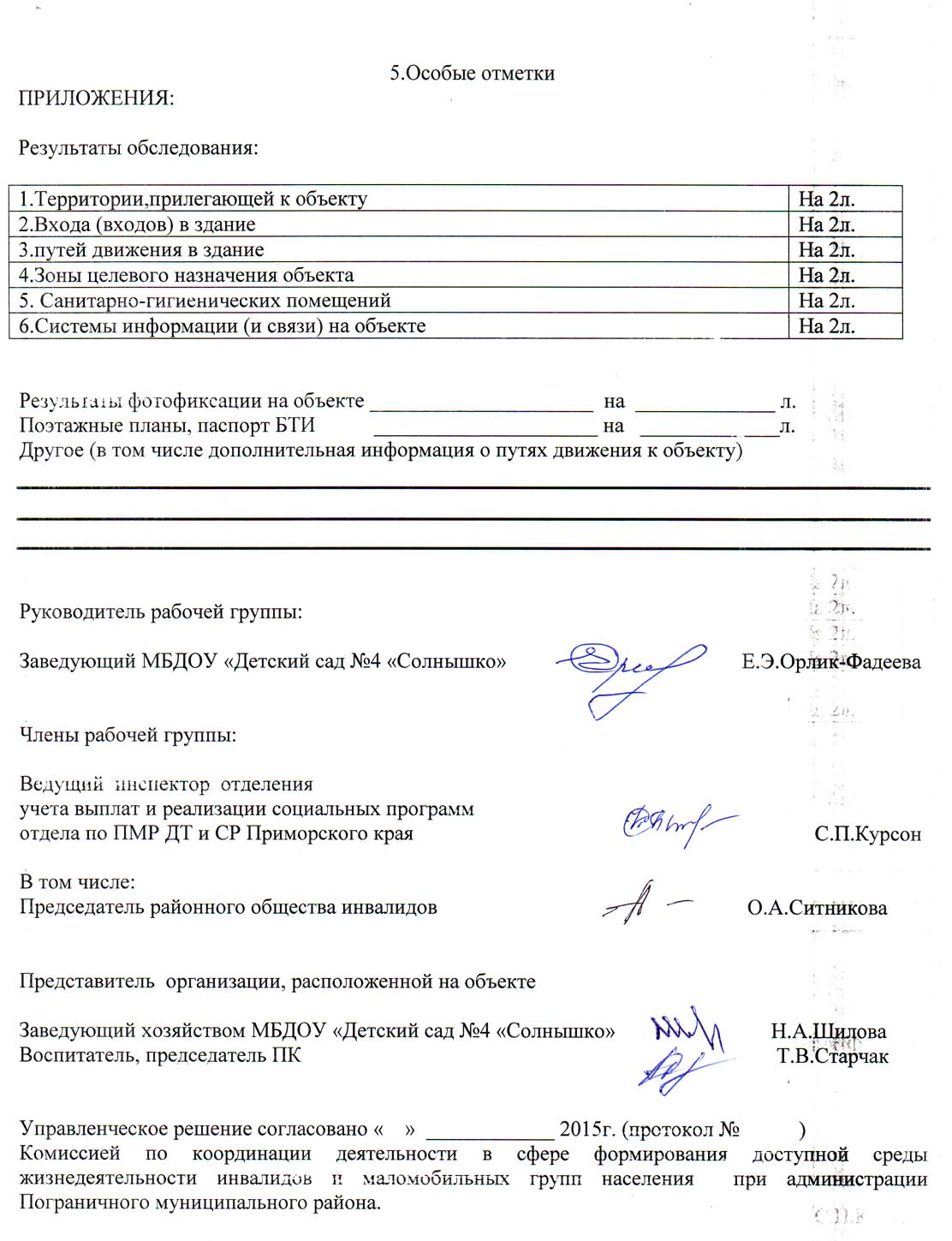 Приложение 1 к  акту обследования ОСИ к паспорту доступности ОСИ №      от «15 » сентября  2015 г.I Результаты обследования:1. Территории, прилегающей к зданию (участка)Муниципальное дошкольное бюджетное образовательное учреждение «Детский сад №4  общеразвивающего вида «Солнышко» Пограничного муниципального районаНаименование объекта, адрес: Приморский край, Пограничный район,пос.Пограничный,ул.Школьная,д.1II Заключение по зоне:* указывается: ДП-В - доступно полностью всем;  ДП-И (К, О, С, Г, У) – доступно полностью избирательно (указать категории инвалидов); ДЧ-В - доступно частично всем; ДЧ-И (К, О, С, Г, У) – доступно частично избирательно (указать категории инвалидов); ДУ - доступно условно, ВНД - недоступно**указывается один из вариантов: не нуждается; ремонт (текущий, капитальный); индивидуальное решение с ТСР; технические решения невозможны – организация альтернативной формы обслуживанияКомментарий к заключению:  нет тактильного покрытия на пешеходных путях,повреждено асфальтное покрытие. 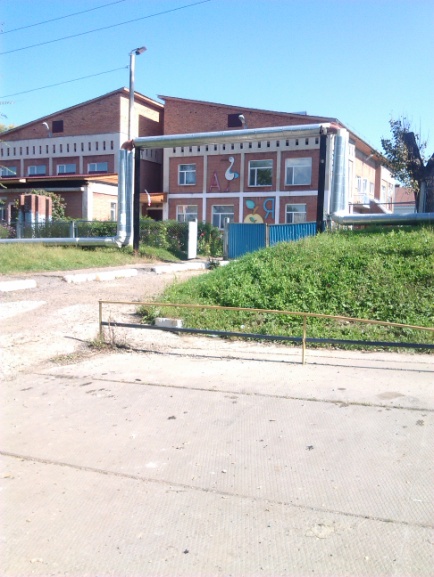 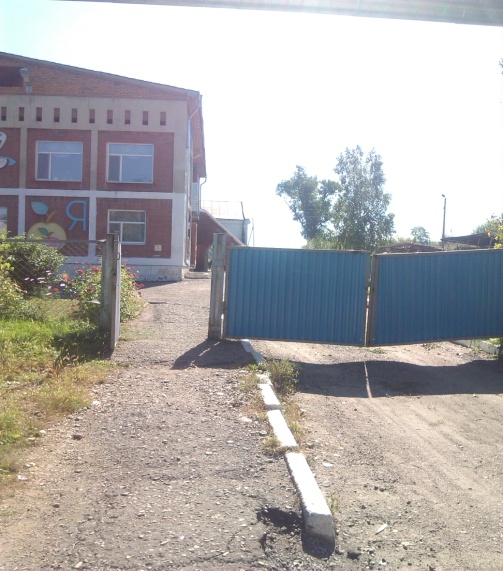 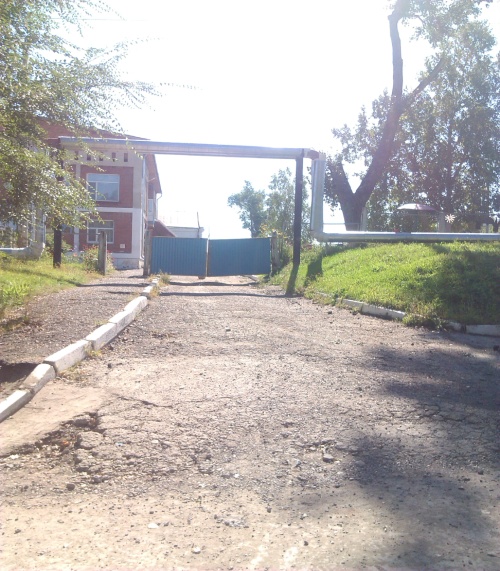 Фото 1                                                                       фото 2                                                     фото 3                                                                                                                                                  Приложение 2 к  Акту  обследования  ОСИ  к паспорту доступности  ОСИ  №        от «  15 » сентября   2015 г.I Результаты обследования:2. Входа (входов) в зданиеМуниципальное бюджетное дошкольное образовательное учреждение «Детский сад №4 общеразвивающего вида «Солнышко» Пограничного муниципального района»Наименование объекта, адрес: Приморский край, Пограничный район,пос.Пограничный,ул.Школьная,д.1II Заключение по зоне:* указывается: ДП-В - доступно полностью всем;  ДП-И (К, О, С, Г, У) – доступно полностью избирательно (указать категории инвалидов); ДЧ-В - доступно частично всем; ДЧ-И (К, О, С, Г, У) – доступно частично избирательно (указать категории инвалидов); ДУ - доступно условно, ВНД - недоступно**указывается один из вариантов: не нуждается; ремонт (текущий, капитальный); индивидуальное решение с ТСР; технические решения невозможны – организация альтернативной формы обслуживанияКомментарий к заключению: необходимо произвести текущий ремонт входной площадки, ступеней, нанесение контрастной маркировки ступеней, уменьшение высоты ступеней       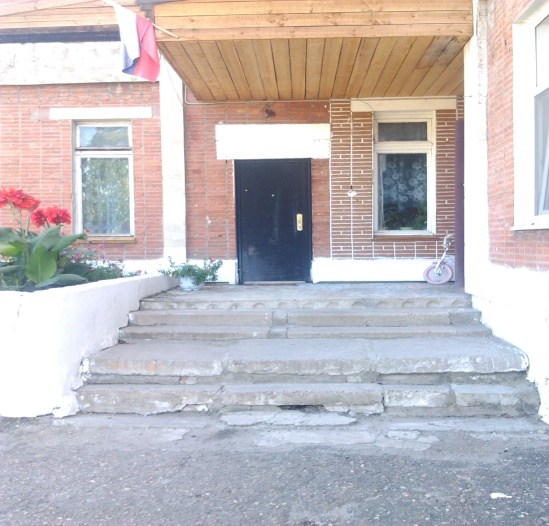 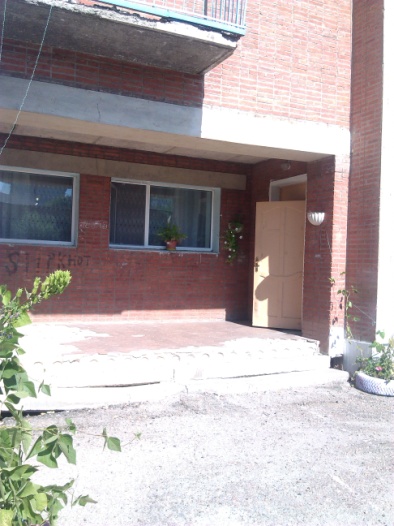 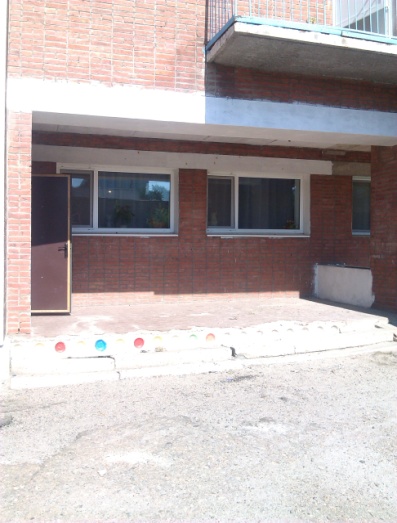                           фото 4                                                фото 5                                                 фото 6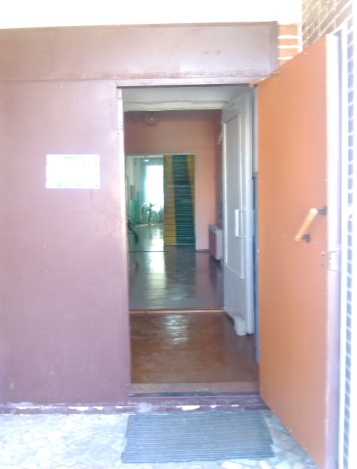 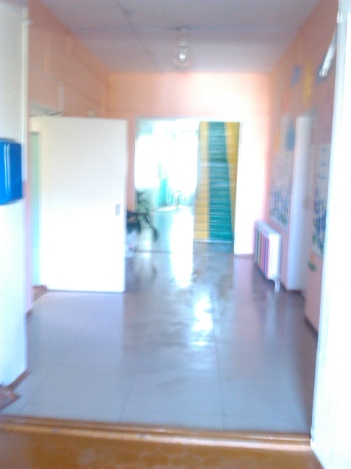 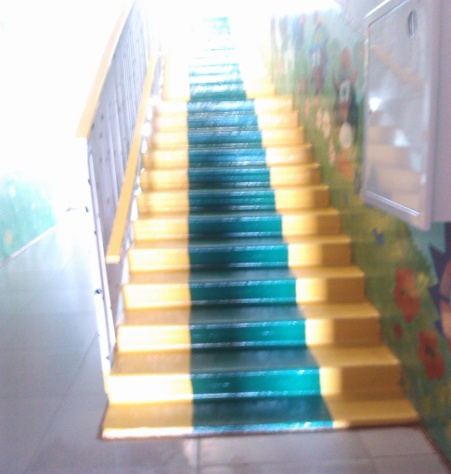 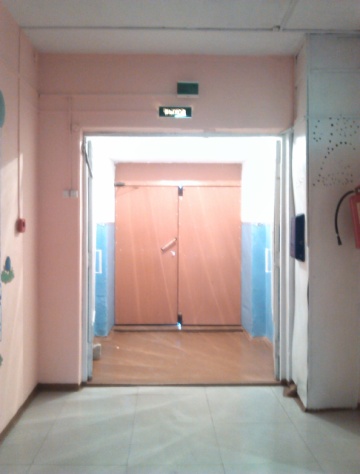 Фото  7                                                      фото 8                                           фото 9                                фото 10                       Приложение 3 к Акту обследования ОСИ к паспорту доступности ОСИ №        от «    »_____________ 20____ г.I Результаты обследования:3. Пути (путей) движения внутри здания (в т.ч. путей эвакуации)Муниципальное бюджетное дошкольное образовательное учреждение «Детский сад № 4 общеразвивающего вида «Солнышко» Пограничного муниципального района»Наименование объекта, адрес:Приморский край,пограничный район,пос.Пограничный,ул.Школьная,д.1.II Заключение по зоне:* указывается: ДП-В - доступно полностью всем;  ДП-И (К, О, С, Г, У) – доступно полностью избирательно (указать категории инвалидов); ДЧ-В - доступно частично всем; ДЧ-И (К, О, С, Г, У) – доступно частично избирательно (указать категории инвалидов); ДУ - доступно условно, ВНД - недоступно**указывается один из вариантов: не нуждается; ремонт (текущий, капитальный); индивидуальное решение с ТСР; технические решения невозможны – организация альтернативной формы обслуживанияКомментарий к заключению: ДЧ- И (Г,О,У),ВНД (К),ДУ-И(С)Нанести контрастную окраску на верхнюю и нижнюю ступени лестничных маршей, наклеить световые ленты на кромки ступеней      Фото 11                                    фото 12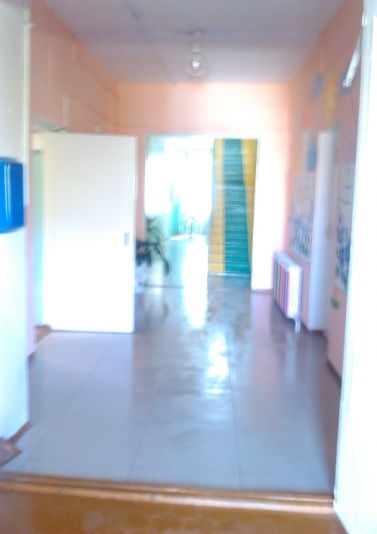 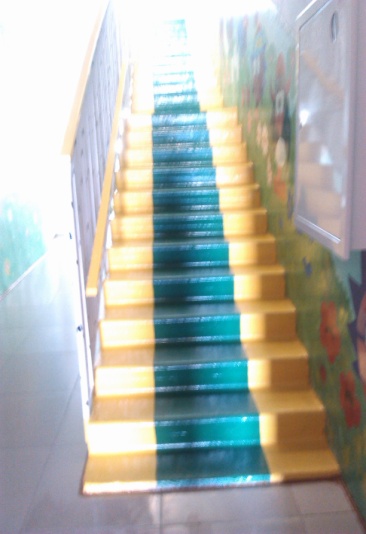 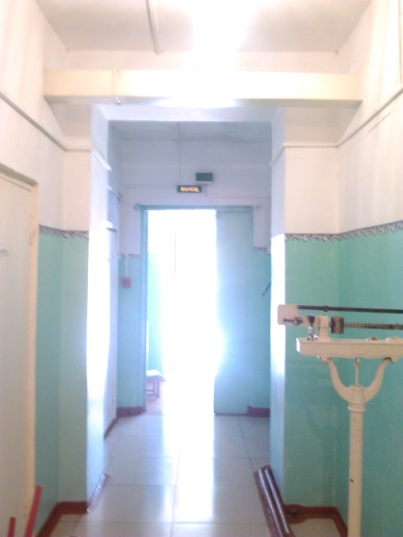               фото 13                              фото 14                                    фото 15                                                                                                                                                                                            Приложение 4 (I) к Акту  обследования  ОСИ  к  паспорту доступности   ОСИ №         от «15 »  сентября  2015 г.I Результаты обследования:4. Зоны целевого назначения здания (целевого посещения объекта)Вариант I – зона обслуживания инвалидовМуниципальное дошкольное бюджетное образовательное учреждение «Детский сад № 4 общеразвивающего вида «Солнышко» Пограничного муниципального района»Наименование объекта, адрес: Приморский край, Пограничный район,пос.Пограничный,ул.Школьная,д.1.II Заключение по зоне:* указывается: ДП-В - доступно полностью всем;  ДП-И (К, О, С, Г, У) – доступно полностью избирательно (указать категории инвалидов); ДЧ-В - доступно частично всем; ДЧ-И (К, О, С, Г, У) – доступно частично избирательно (указать категории инвалидов); ДУ - доступно условно, ВНД - недоступно**указывается один из вариантов: не нуждается; ремонт (текущий, капитальный); индивидуальное решение с ТСР; технические решения невозможны – организация альтернативной формы обслуживанияКомментарий к заключению: альтернативная форма обслуживания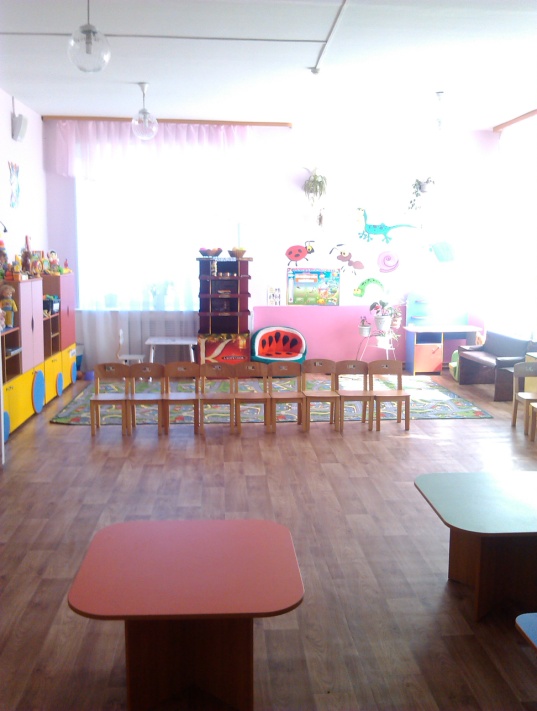 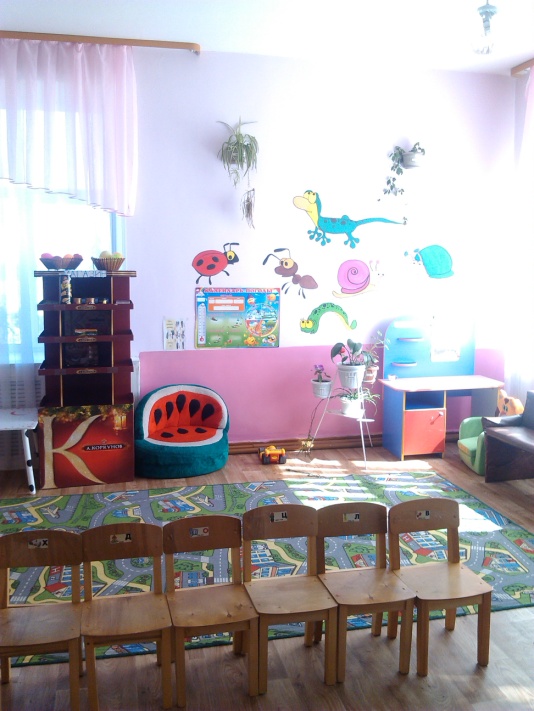 	фото 16                                                            фото 17Приложение 5 к  Акту  обследования  ОСИ  к  паспорту доступности  ОСИ  №     от «15» сентября  2015  г.I Результаты обследования:5. Санитарно-гигиенических помещенийМуниципальное дошкольное бюджетное образовательное учреждение «Детский сад № 4 общеразвивающего вида «Солнышко» Пограничного муниципального района»Наименование объекта, адресII Заключение по зоне:* указывается: ДП-В - доступно полностью всем;  ДП-И (К, О, С, Г, У) – доступно полностью избирательно (указать категории инвалидов); ДЧ-В - доступно частично всем; ДЧ-И (К, О, С, Г, У) – доступно частично избирательно (указать категории инвалидов); ДУ - доступно условно, ВНД - недоступно**указывается один из вариантов: не нуждается; ремонт (текущий, капитальный); индивидуальное решение с ТСР; технические решения невозможны – организация альтернативной формы обслуживанияКомментарий к заключению: отсутствует техническая возможность выполнить мероприятия для расширения двери, установки автоматического крана  и слива. 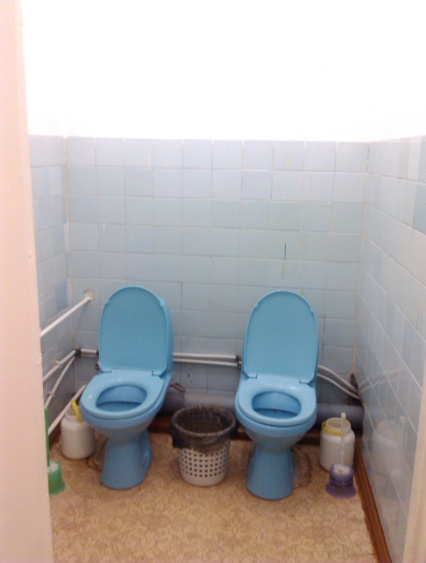 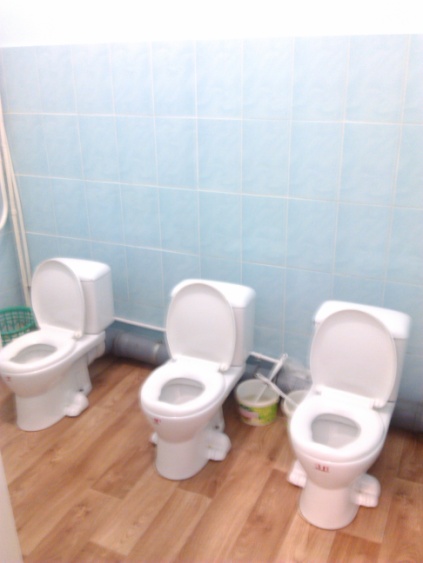 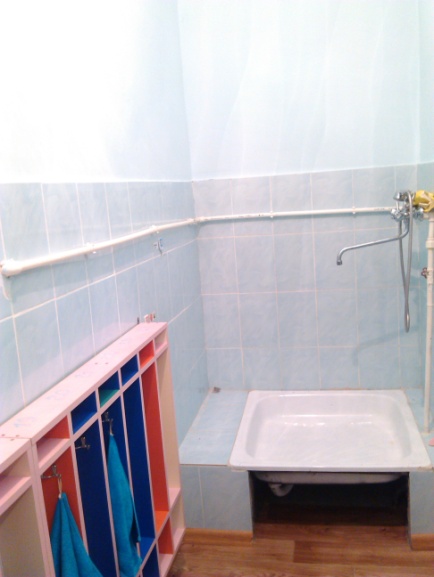       фото 18                                                 фото 19                                         фото 20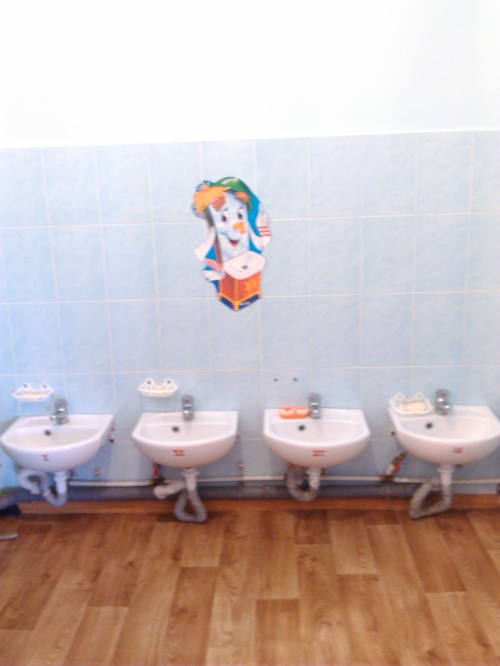                    Фото   21     Приложение 6 к Акту обследования ОСИ к паспорту доступности ОСИ №          от  «15 » сентября  2015 г.I Результаты обследования:6. Системы информации на объектеМуниципальное бюджетное дошкольное образовательное учреждение «Детский сад №4 общеразвивающего вида «Солнышко» Пограничного муниципального района»Наименование объекта, адрес: Приморский край, Пограничный район,пос.Пограничный,ул.Школьная,д.1.II Заключение по зоне:* указывается: ДП-В - доступно полностью всем;  ДП-И (К, О, С, Г, У) – доступно полностью избирательно (указать категории инвалидов); ДЧ-В - доступно частично всем; ДЧ-И (К, О, С, Г, У) – доступно частично избирательно (указать категории инвалидов); ДУ - доступно условно, ВНД - недоступно**указывается один из вариантов: не нуждается; ремонт (текущий, капитальный); индивидуальное решение с ТСР; технические решения невозможны – организация альтернативной формы обслуживанияКомментарий к заключению: имеется информация о предоставлении услуги, размещена на стенде, имеется громкая связь, пожарная сигнализация. Необходима установка тактильных средств информации, световых  табло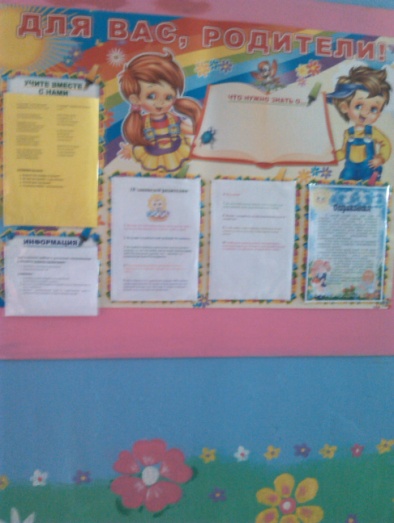 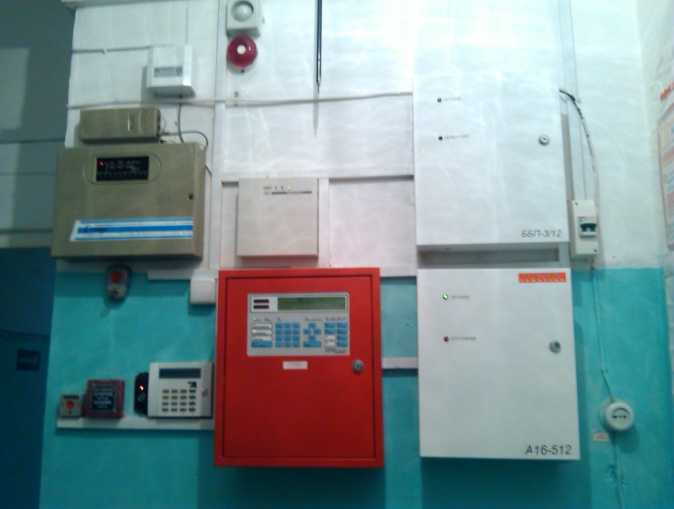          Фото 22                                                           фото 23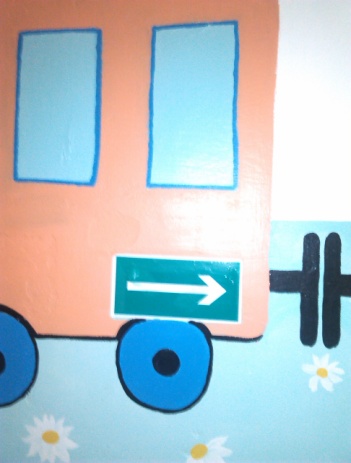 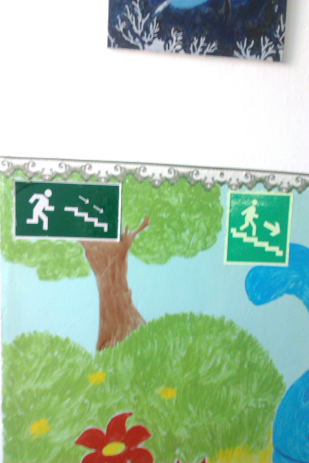 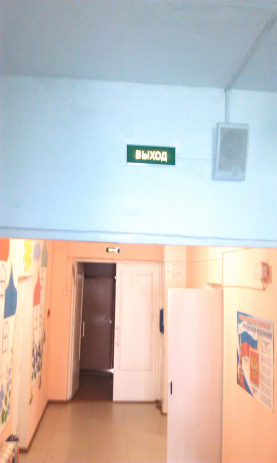 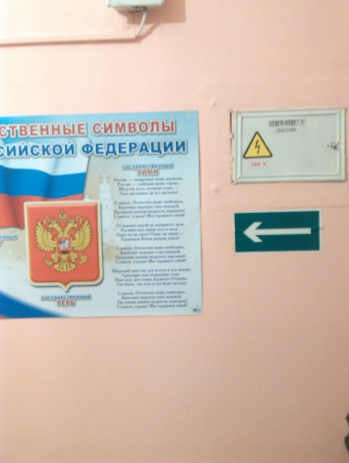                   фото 24                                фото 25                           фото 26                            фото 27№№п/пКатегория инвалидов(вид нарушения)Вариант организации доступности объекта(формы обслуживания)*1.Все категории инвалидов и МГНДУв том числе инвалиды:2передвигающиеся на креслах-коляскахВНД3с нарушениями опорно-двигательного аппаратаДУ4с нарушениями зренияДУ5с нарушениями слухаДУ6с нарушениями умственного развитияДУ№№п \пОсновные структурно-функциональные зоныСостояние доступности, в том числе для основных категорий инвалидов**1Территория, прилегающая к зданию (участок)ДЧ-И (Г,О,К,У),ДУ-И(С)2Вход (входы) в зданиеДЧ-И (Г,У), ДУ-И (О,С), ВНД (К)3Путь (пути) движения внутри здания (в т.ч. пути эвакуации)ДЧ-И ( О, Г,У), ВНД (К), ДУ-И (С)4Зона целевого назначения здания (целевого посещения объекта)ДЧ-И (О, У,Г), ВНД ( К),ДУ –И (С)5Санитарно-гигиенические помещенияДЧ-И ( У, Г) ДУ-И ( С,О), ВНД (К)6Система информации и связи (на всех зонах)ДЧ-И (О,У,Г,К), ДУ-И (С)7Пути движения к объекту (от остановки транспорта)ДП-И (К, О,У,Г), ДУ-И (С)№№п \пОсновные структурно-функциональные зоны объектаРекомендации по адаптации объекта (вид работы)*1Территория, прилегающая к зданию (участок)ТР2Вход (входы) в зданиеТР3Путь (пути) движения внутри здания (в т.ч. пути эвакуации)Индивидуальное решение с ТСР4Зона целевого назначения здания (целевого посещения объекта)ТР5Санитарно-гигиенические помещенияИндивидуальное решение с ТСР6Система информации на объекте (на всех зонах)ТР7Пути движения  к объекту (от остановки транспорта)Не нуждается8Все зоны и участкиТР, Индивидуальное решение с ТСР№№п/пКатегория инвалидов(вид нарушения)Вариант организации доступности объекта(формы обслуживания)*1.Все категории инвалидов и МГНДУв том числе инвалиды:2передвигающиеся на креслах-коляскахВНД3с нарушениями опорно-двигательного аппаратаДУ4с нарушениями зренияДУ5с нарушениями слухаДУ6с нарушениями умственного развитияДУ№№п/пОсновные структурно-функциональные зоныСостояние доступности, в том числе для основных категорий инвалидов**Приложение№№п/пОсновные структурно-функциональные зоныСостояние доступности, в том числе для основных категорий инвалидов**№ на плане№ фото1Территория, прилегающая к зданию (участок)ДЧ-И (Г,О,К,У),ДУ-И (С)1,2,32Вход (входы) в зданиеДЧ-И (Г,У),ДУ-И (О,С), ВНД (К)454,5,6,7,83Путь (пути) движения внутри здания (в т.ч. пути эвакуации)ДЧ-И (О,Г,У), ВНД (К),ДУ-И(С)45,138,9,10,1112,13,154Зона целевого назначения здания (целевого посещения объекта)ДЧ-И( О,У,Г), ВНД (К), ДУ-И (С)4512,13,145Санитарно-гигиенические помещенияДЧ-И (У,Г), ДУ-И (С,О), ВНД (К)23,36,38,57,69,70,71,7218,19,20,216Система информации и связи (на всех зонах) ДЧ-И ( О,У,Г,К ),ДУ-И (С)22,237Пути движения к объекту (от остановки транспорта)ДП-И (К,О,У,Г,),ДУ-И (С) 1,2,3№№п \пОсновные структурно-функциональные зоны объектаРекомендации по адаптации объекта (вид работы)*1Территория, прилегающая к зданию (участок)ТР2Вход (входы) в зданиеТР3Путь (пути) движения внутри здания (в т.ч. пути эвакуации)Индивидуальное решение с ТСР4Зона целевого назначения здания (целевого посещения объекта)ТР5Санитарно-гигиенические помещенияИндивидуальное решение с ТСР6Система информации на объекте (на всех зонах)ТР7Пути движения  к объекту (от остановки транспорта)Не нуждается8.Все зоны и участкиТР, индивидуальное решение с ТСР№ п/пНаименование функционально-планировочного элементаНаличие элементаНаличие элементаНаличие элементаВыявленные нарушения и замечанияВыявленные нарушения и замечанияРаботы по адаптации объектовРаботы по адаптации объектов№ п/пНаименование функционально-планировочного элементаесть/ нет№ на плане№ фотоСодержаниеЗначимо для инвалида (катего-рия)СодержаниеВиды работ1.1Вход (входы) на территориюесть1,2,3Пешеходная дорожка, покрыта асфальтом, имеет повреждения.Укладка  асфальтаТекущий ремонт1.2Путь (пути) движения на территорииесть1,2,3Повреждена пешеходная дорожка, местами отсутствует асфальт; отсутствует тактильное покрытие на пешеходных путяхСУкладка  асфальта  и  тактильной плиткиТекущий ремонт1.3Лестница (наружная)Нет 1.4Пандус (наружный)нет1.5Автостоянка и парковканетОБЩИЕ требования к зонеОтсутствует  тактильное покрытие на пешеходных путях. СУкладка тактильной плиткиТРНаименованиеструктурно-функциональной зоныСостояние доступности*(к пункту 3.4 Акта обследования ОСИ)ПриложениеПриложениеРекомендации по адаптации (вид работы)**к пункту 4.1 Акта обследования ОСИНаименованиеструктурно-функциональной зоныСостояние доступности*(к пункту 3.4 Акта обследования ОСИ)№ на плане№ фотоРекомендации по адаптации (вид работы)**к пункту 4.1 Акта обследования ОСИТерритория прилегающая к зданиюДЧ-И  (О,Г,У,К,С), ДУ-И (С)1,2,3Текущий ремонт№ п/пНаименование функционально-планировочного элементаНаличие элементаНаличие элементаНаличие элементаВыявленные нарушения и замечанияВыявленные нарушения и замечанияРаботы по адаптации объектовРаботы по адаптации объектов№ п/пНаименование функционально-планировочного элементаесть/ нет№ на Плане№ фотоСодержаниеЗначимо для инвалида (катего-рия)СодержаниеВиды работ2.1Лестница (наружная)есть4На ступенях входной лестницы сколы. Ступени требуют ремонта, 6 ступеней  высотой  0,8 м, нет тактильного покрытияК,О,СУбрать сколы, нанести тактильное покрытие.ТР2.2Пандус (наружный)нет4,5,6Установка пандуса технически невозможнаКПриобретение телескопического пандусаИндивидуальное решение  с ТСР2.3Входная площадка (крыльцо)есть4,5,6Ступени, площадка  требуют ремонта. Отсутствует навесО, СРемонт ступеней, площадки, нанесение контрастной окраски, установка навесаТР2.4Дверь (входная)есть4,5,6Открывается наружу, ширина двери  0,9 м, нет кнопки вызова персонала.О,Г,У,СПереустановка двери технически невозможна, установка кнопки вызова персонала.Индивидуальное решение с ТСР2.5Тамбуресть7,8,9,10Вторая входная дверь открывается наружуО,Г,У,СУстановка доводчика двериТРОБЩИЕ требования к зонеПандус должен иметь шероховатую поверхность, поручни с двух сторон на высоте 0,7 и , поручни длиннее наклонной части пандуса на , входные двери шириной не менее 1, , ступени и подступеньки иметь контрастную окраску, навес размером  на                                        К, О,СНаименованиеструктурно-функциональной зоныСостояние доступности*(к пункту 3.4 Акта обследования ОСИ)ПриложениеПриложениеРекомендации по адаптации (вид работы)**к пункту 4.1 Акта обследования ОСИНаименованиеструктурно-функциональной зоныСостояние доступности*(к пункту 3.4 Акта обследования ОСИ)№ на плане№ фотоРекомендации по адаптации (вид работы)**к пункту 4.1 Акта обследования ОСИВход в зданиеДЧ-И (Г,У), ДУ –И (О,С),ВНД (К)45,804,5,6,7,8,9Текущий ремонт№ п/пНаименование функционально-планировочного элементаНаличие элементаНаличие элементаНаличие элементаВыявленные нарушения и замечанияВыявленные нарушения и замечанияРаботы по адаптации объектовРаботы по адаптации объектов№ п/пНаименование функционально-планировочного элементаесть/ нет№ на плане№ фотоСодержаниеЗначимо для инвалида (катего-рия)СодержаниеВиды работ3.1Коридор (вестибюль, зона ожидания, галерея, балкон)Есть (узкий 1,45 м)4513Пол не имеет контрастной окраски, нет поручней вдоль стен. О,СНанесение контрастных полос, установка поручнейТР3.2Лестница (внутри здания)есть14Ступени не  имеют контрастной окраски, ширина 1 мО, СНанесение контрастной окраскиТР3.3Пандус (внутри здания)нетУстановка пандуса технически невозможнаКальтернативная форма обслуживанияИндивидуальное решение с ТСР3.4Лифт пассажирский (или подъемник)нетУстановка лифта или подъемника технически не возможнаКальтернативная форма обслуживанияИндивидуальное решение с ТСР 3.5Дверьесть11,12Не выявленоО,У,ГНе требуется3.6Пути эвакуации (в т.ч. зоны безопасности)есть134511,12,13,1415Верхняя и нижняя ступени маршей не окрашены в контрастный цвет, светящейся краской или светоотражающей лентойО,Г,УНанести контрастную окраску на верхнюю и нижнюю ступени лестничных маршей, наклеить световые ленты на кромки ступенейТРОБЩИЕ требования к зонеШирина пути движения в коридоре не менее 1, , лестницы не менее , двери не менее ,  пандус должны быть оборудованы поручнямиО,Г,УНаименованиеструктурно-функциональной зоныСостояние доступности*(к пункту 3.4 Акта обследования ОСИ)ПриложениеПриложениеРекомендации по адаптации (вид работы)**к пункту 4.1 Акта обследования ОСИНаименованиеструктурно-функциональной зоныСостояние доступности*(к пункту 3.4 Акта обследования ОСИ)№ на плане№ фотоРекомендации по адаптации (вид работы)**к пункту 4.1 Акта обследования ОСИПути (путей) движения внутри здания ( в т.ч путей эвакуации)ДЧ –И (О,Г,У),ВНД (К),ДУ-И(С)13,45,8013,14,15ТР№ п/пНаименование функционально-планировочного элементаНаличие элементаНаличие элементаНаличие элементаВыявленные нарушения и замечанияВыявленные нарушения и замечанияРаботы по адаптации объектовРаботы по адаптации объектов№ п/пНаименование функционально-планировочного элементаесть/ нет№ на плане№ фотоСодержаниеЗначимо для инвалида (катего-рия)СодержаниеВиды работ4.1Кабинетная (групповая) форма обслуживанияесть2616,17Нет стационарного крепления столов, стульев, учебная зона не выделена из общей площади рельефной фактурой, Нет опорных поручней.О,У,СНет технической возможности, требуется помощь сотрудникаТР, индивидуальное решение с ТСР4.2Зальная форма обслуживания ( музыкальный зал)есть2616Нет стационарного крепления стульев, нет опорных поручнейО,У,СНет технической возможности, альтернативная форма обслуживанияИндивидуальное решение с ТСР4.3Прилавочная форма обслуживаниянет-4.4Форма обслуживания с перемещением по маршрутунет-4.5Кабина индивидуального обслуживаниянет-ОБЩИЕ требования к зонеПлощадь помещения для приема посетителей, доступного и для инвалидов, должна быть , на два рабочих места – , следовательно, на три рабочих места – , предусмотрено место для разворота коляски, откидные рабочие поверхности.Наименованиеструктурно-функциональной зоныСостояние доступности*(к пункту 3.4 Акта обследования ОСИ)ПриложениеПриложениеРекомендации по адаптации (вид работы)**к пункту 4.1 Акта обследования ОСИНаименованиеструктурно-функциональной зоныСостояние доступности*(к пункту 3.4 Акта обследования ОСИ)№ на плане№ фотоРекомендации по адаптации (вид работы)**к пункту 4.1 Акта обследования ОСИГрупповая форма обслуживанияДЧ-И (О,У,Г), ВНД (К), ДУ-И (С)2616,17Нет технической возможности, альтернативная форма обслуживания№ п/пНаименование функционально-планировочного элементаНаличие элементаНаличие элементаНаличие элементаВыявленные нарушения и замечанияВыявленные нарушения и замечанияРаботы по адаптации объектовРаботы по адаптации объектов№ п/пНаименование функционально-планировочного элементаесть/ нет№ на плане№ фотоСодержаниеЗначимо для инвалида (катего-рия)СодержаниеВиды работ5.1Туалетная комнатаесть2318,19Размеры 1,51*1,95  отсутствует кнопка вызова персонала, инф. световое табло, крючки и поручни, автоматический слив, автоматический кранО,Г,У,С,КТребуется помощь сотрудника, установка кнопки вызова, светового табло, поручней и крючков.    Индивидуальное решение сТСР5.2Душевая/ ванная комнатаесть2320Размеры 1,10*1,10  отсутствует кнопка вызова персонала, инф. световое табло, крючки и поручни, автоматический слив, автоматический кранО,Г,У,С,КТребуется помощь сотрудника, установка кнопки вызова, светового табло, поручней и крючков.   Индивидуальное решение сТСР5.3Бытовая комната (гардеробная)нетОБЩИЕ требования к зоне2318,19,2021Кабина должна иметь ширину1,65 м, глубину, , ширина двери не менее , крючки для одежды, костылей и др., откидные опорные поручни, штанги, автоматический слив. Наименованиеструктурно-функциональной зоныСостояние доступности*(к пункту 3.4 Акта обследования ОСИ)ПриложениеПриложениеРекомендации по адаптации (вид работы)**к пункту 4.1 Акта обследования ОСИНаименованиеструктурно-функциональной зоныСостояние доступности*(к пункту 3.4 Акта обследования ОСИ)№ на плане№ фотоРекомендации по адаптации (вид работы)**к пункту 4.1 Акта обследования ОСИТуалетная комнатаДЧ-И (Г,У), ДУ-И (С,О),ВНД (К)2318,19ТР, инд. решение с ТСР№ п/пНаименование функционально-планировочного элементаНаличие элементаНаличие элементаНаличие элементаВыявленные нарушения и замечанияВыявленные нарушения и замечанияРаботы по адаптации объектовРаботы по адаптации объектов№ п/пНаименование функционально-планировочного элементаесть/ нет№ на плане№ фотоСодержаниеЗначимо для инвалида (катего-рия)СодержаниеВиды работ6.1Визуальные средстваесть222324252627Отсутствуют световые средства информации, табло, тактильная информацияУ, ГУстановка световых средств информации, сигнализации об опасности, тактильных средств  на путях движения.Индивидуальное решение с ТСР,ТР6.2Акустические средстваесть23-СНе требуется6.3Тактильные средстванетОтсутствуют тактильные информационные средства в местах движения СРазместить тактильные информационные средства в местах движения ТРОБЩИЕ требования к зонеСистемы средств информации и сигнализации об опасности должны быть комплексными и предусматривать визуальную, звуковую и тактильную информацию с указанием направления движения Наименованиеструктурно-функциональной зоныСостояние доступности*(к пункту 3.4 Акта обследования ОСИ)ПриложениеПриложениеРекомендации по адаптации (вид работы)**к пункту 4.1 Акта обследования ОСИНаименованиеструктурно-функциональной зоныСостояние доступности*(к пункту 3.4 Акта обследования ОСИ)№ на плане№ фотоРекомендации по адаптации (вид работы)**к пункту 4.1 Акта обследования ОСИСистемы информации на объектеДЧ-И (О,У,Г,К),ДУ-И (С)222324252627